	CENTRO: 	PERSONA DE CONTACTO:						TELEFONO:El precio con IVA que se indique en la última columna debe corresponder con un presupuesto individualizado y priorizado. En la documentación entregada en papel, los presupuestos en el orden de prioridad se deberán presentar adjuntos a este impreso.                                                                                                                                                                                                                                                         IMPORTE TOTAL PRESUP.	Fecha del acuerdo de Junta de Centro o Comisión Permanente:	Secretario/a del Centro					Vº Bº Director/a - Decano/a de Centro	NOTAS:	1. Utilizar el nombre que aparece en el impreso 1 de solicitud.	2. Indicar el nombre del Centro o Departamento que realiza la solicitud.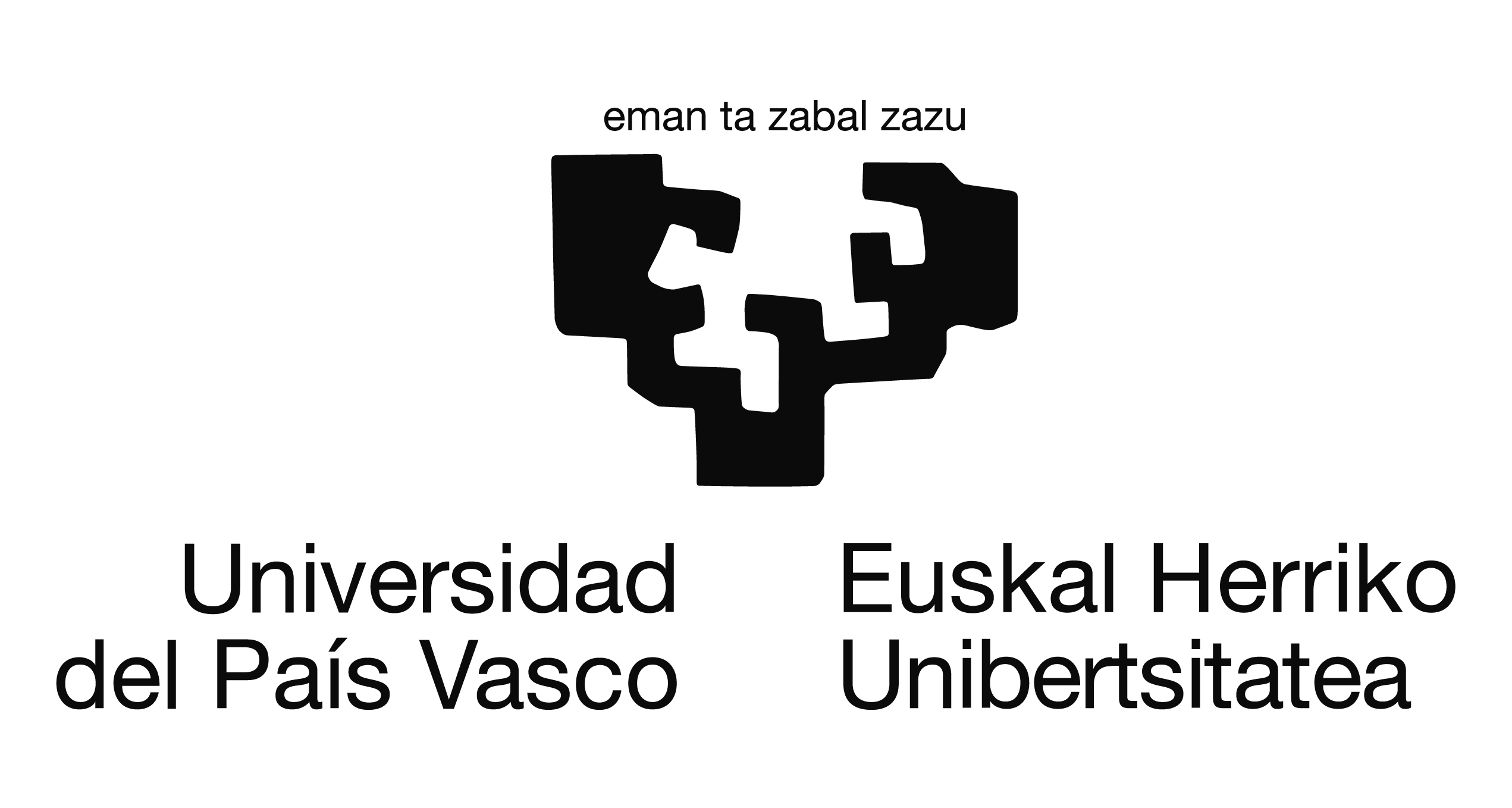 INFRAESTRUCTURA DOCENTEIMPRESO 3 – PRIORIZACIÓN DEL CENTRO2024Bizkaiko Campuseko ErrektoreordetzaVicerrectorado de Campus de BizkaiaPrioridadCódigo del localLABORATORIO1/AULACapacidadSOLICITANTE2PETICIÓNPrecio total (IVA inc.)